Конспект НОД в средней группе по теме:«Замечательные овощи»Интеграция образовательных областей: коммуникация, художественное творчество(лепка), чтение художественной литературы, познание.Задачи: расширение, уточнение и активизация словаря по теме: «Овощи», умение поддерживать беседу, высказывать свою точку зрения.Целевой возраст:4-5 лет.Программное содержание:1.Расширять, уточнять и активизировать словарь по данной теме.2.Закреплять обобщающее понятие –овощи3.Учить различать и использовать в речи единственное и множественное число имен существительных.4.Закреплять знания-красного, синего, зеленого, желтого, коричневого, фиолетового цветов.5.Развивать внимание, память, мышление, мелкую и общую моторику.	Ход занятий:	Организационный момент.Воспитатель показывает детям цветные карточки, дети называют цвета (красный, синий, желтый, коричневый, оранжевый, фиолетовый.)У детей на столах лежат карточки с изображением овощей и фруктов. Воспитатель называет овощи, а дети показывают соответствующую названию карточку.Игровое упражнение «Что у мамы в корзинке».Воспитатель предлагает посмотреть корзинку с покупками, которую принесла мама из магазина.Рассматриваем овощи в корзинке, называем каждый овощ и описываем его (цвет, форма).Активизируем речь детей: в корзинке –огурец, помидор, морковь, лук, капуста, чеснок, свекла-одним словом –это овощи.Чтение стихотворения (Упражнение «Вспомни и назови»).Воспитатель читает стихотворение, дети стараются запомнить название овощей из данного стихотворения, а затем называют овощи, которые они запомнили.Посадила баба Фекла в огороде лук да свеклу,А любимый внук Антошка посадил чеснок с картошкой,И морковку, и капусту, чтобы борщ был очень вкусный.Не забыл про помидоры: посадил их вдоль забора.Огурцы, укроп, петрушку-чтоб любили все друг дружку.Витаминный огород требует больших хлопот.Баба Фекла в борщ кладет все, что у нее растет.Игра «Что у кого».Детям воспитатель раздает предметные картинки с изображение одного, нескольких овощей (помидор, огурец, картошка, лук) и спрашивает:-Ира, что у тебя изображено на картинке?Отвечает ребенок-У меня на картинке огурец(помидор)-Юля, а что у тебя?-у меня огурцы (огурцы, помидоры)Физкультминутка «Капуста» (развитие моторики).Мы капусту рубим-рубим(прямыми ладонями, пальцы зафиксированы, имитируем движение топора вверх-вниз, движения ритмичные, повторяющиеся)Мы капусту солим-солим(пальцы складываем в щепотку и имитируем соление)Мы капусту трем-трем(трение кулачка о кулачек-вверх-вниз)Мы капусту жмем-жмем(сжимаем пальцы в кулак, сжимаем и разжимаем, одновременно и ритмично)Игра «Чего не стало».Воспитатель вешает картинки с изображением овощей на мольберт.Дети смотрят картинки, запоминают. Затем дети закрывают глаза, воспитатель поочередно убирает картинки по одной. Дети отгадывают и называют чего не стало.Упражнение «Отгадай загадку».Воспитатель читает детям загадки, а они карточками9с изображением отгадок) называют отгадку.-Сидит красная девица в темнице, а коса на улице. (морковь)-Сто одежек, и все без застежек.                                    (капуста)-Сидит дед, в сто шуб одет. Кто его раздевает, тот слезы проливает.                                                                                                (лук)Рефлексия.Детям воспитатель предлагает слепить тарелку для овощей-из круглого шарика, надавливая на середину и сплющивая края, а затем лепим овощи. Итогом является выставка детских работ.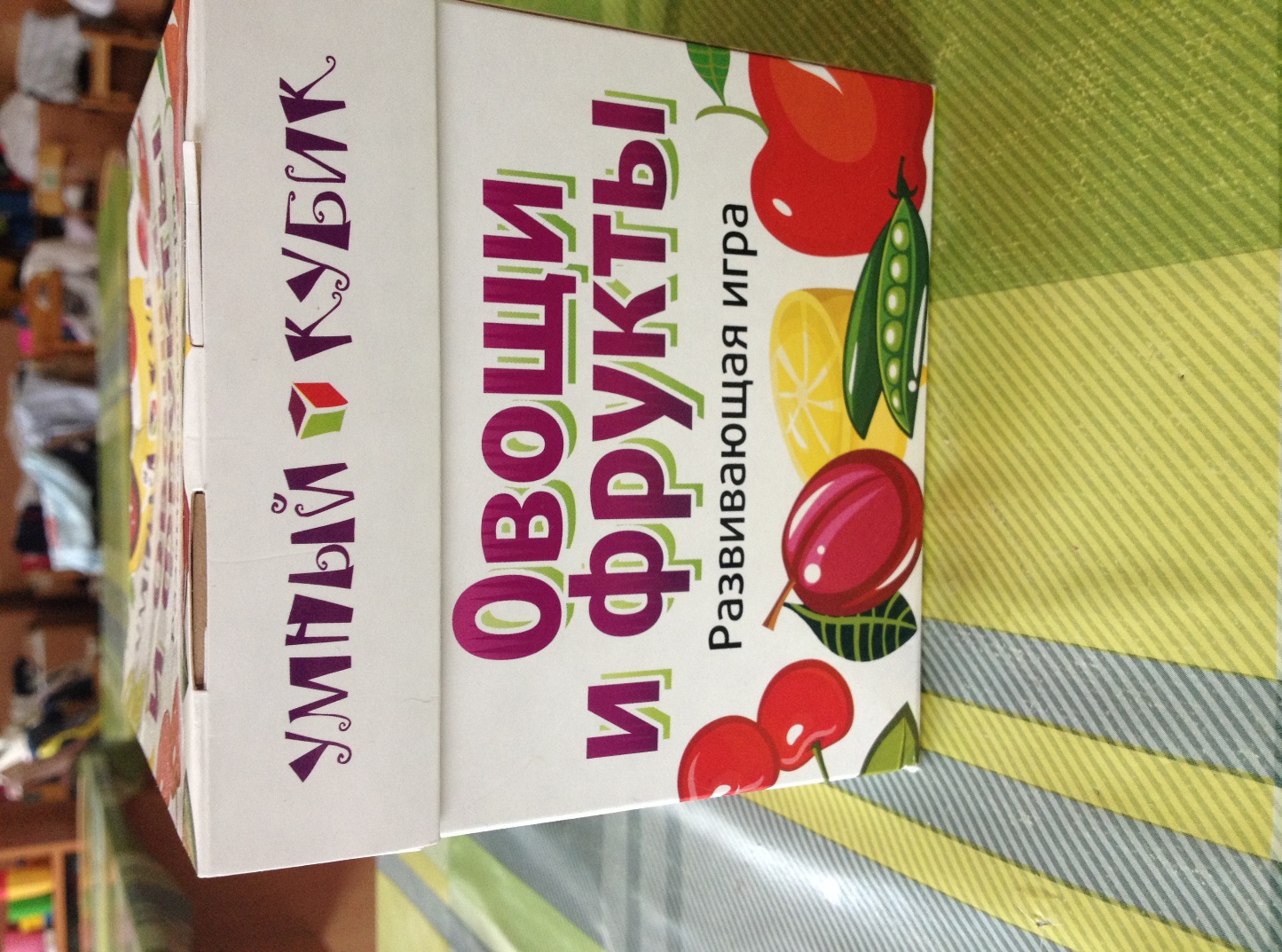 